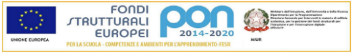 MINISTERO DELL’ISTRUZIONE, DELL’UNIVERSITÀ E DELLA RICERCA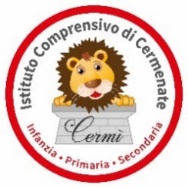 ISTITUTO COMPRENSIVO DI CERMENATEtel. 031 771358 - fax 031 722632 - c.f. 81004150132Dirigenza ed Uffici amministrativi: Via Alfieri - 22072 CERMENATE (CO)MAIL: coic84700r@istruzione.it; PEC: coic84700r@pec.istruzione.it;Sito: www.iccermenate.edu.it4AL	Al Dirigente Scolastico	Istituto Comprensivo di 	CERMENATEOGGETTO: richiesta esonero dell’attività motoriaII /La sottoscritt_ __________________________________________________________, genitore/tutore dell’alunno/a _________________________________ nat_ a _________________ il ____________ frequentante la classe _______ sez ____ Plesso __________________________________________C H I E D EL’esonero per il proprio/a figlio/a dalle esercitazioni pratiche di educazione motoria / scienze motorie dal ______________________ al ________________________.Si allega certificato medico.Cermenate, __________________	Firma del genitore o di chi ne fa le veci	________________________________N.B. : Il presente modulo deve essere inviato all’indirizzo mail: coic84700r@istruzione.itIL DIRIGENTE SCOLASTICO(Dott.ssa TOLOMEA RUBINO)Documento firmato digitalmente ai sensi del c.d.Codice dell’Amministrazione Digitale e normativa connessa